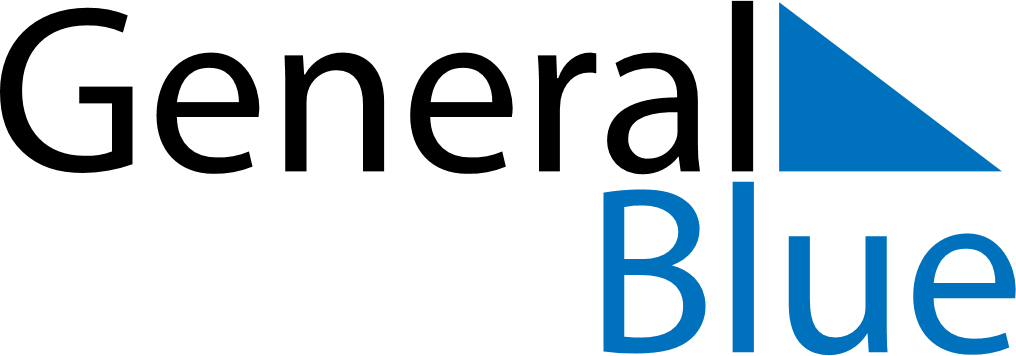 November 2020November 2020November 2020November 2020MexicoMexicoMexicoMondayTuesdayWednesdayThursdayFridaySaturdaySaturdaySunday123456778All Souls’ Day9101112131414151617181920212122Revolution Day (day off)Revolution Day232425262728282930